Verslag Dorpsraadvergadering 
20-09-2023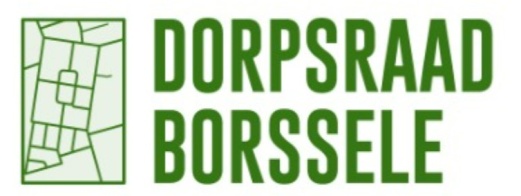 Opening en vaststellen agenda:Mededelingen:Binnen het Sloedorpenoverleg is een brief opgesteld aan Min. EZK over het participatieproces. Brief is in concept gereed en zal op korte termijn worden verzonden. Tevens wordt de brief aan alle landelijke en plaatselijke media verzonden met begeleidend persbericht.Verslag en actielijst 30-08-2023: Punt 8.1 van het verslag is toegevoegd aan de actielijst (actie 36). Op blz. 2: Hans zal Piet Buijs benaderen i.v.m. Repair Café. De tekstuele aanpassingen zijn verwerkt in het verslag (zie gemarkeerde passages)Ingekomen stukkenVragen Omroep Zeeland – de brief is beantwoord en dit heeft geleid tot een uitstekend artikel.Brief Fractie SGP/ChristenUnieReactie B&W
Naar aanleiding van de reactie heeft een goed gesprek met de burgemeester plaatsgevonden, ook al is er geen volledige overeenstemming. Ook de Sloedorpen-brief over participatie kreeg instemming van de burgemeester.
Hans stelt voor om een brief op te stellen aan de burgemeester om hem te bedanken voor het gesprek, hoofdlijnen van het gesprek vastleggen. Voorstel om in toekomst in voorkomende gevallen weer 1 op 1 gesprek burgemeester / dorpsraad.
Zie actielijst punt 37.Collegebesluit Beschermd dorpsgezicht, ter informatie; dit wordt besproken op 27 sept. a.s. binnen BEN2030.Uitwerking basisvoorwaarden (zie projecten - Borselse Voorwaardengroep)Terugkoppeling Hinkley PointJan doet verslag van alle positieve en negatieve bevindingen van het bezoek Hinkley Point. Deze bevindingen kunnen niet zomaar worden toegepast het Sloegebied. Het is een totaal andere omgeving (economisch achtergebleven, veel ruimte, heuvelachtig, een afgebakend terrein voor de kerncentrales zonder verdere industrie, weinig hoogspanningstracé’s.Projecten:Sloedorpen (Cluster-West)Central Gate staat het komende overleg, 28 september op de agenda. NSP zal het onderzoek naar locatie Assenburgweg toelichten. Hans van Eijzeren zal aanschuiven bij dit overleg (naast WJ en J).Brief aan EZK over participatie, zie bij mededelingen.In de media komt Borssele heel veel in de aandacht. Moeten we niet over de Sloedorpen in het algemeen spreken i.p.v. Borssele? We blijven als dorpsraad Borssele onze eigen standpunten en activiteiten houden. We hoeven het niet in alles met de Sloedorpen eens te zijn en hoeven ook niet altijd samen op te trekken. Wel samenwerken waar mogelijk, want met 4 dorpen bereik je meer dan als dorp alleen.Aandachtspunten voor volgend overleg (28-9):Verslag Sloedorpen delen met Sd (zie hierna)Vragen hoe men denkt over standpunt Borssele t.a.v. kernenergieprojectSamenwerkende dorpsraden (Sd)De vraag was of de Sd een eenheid gaan vormen met eigen statuten. Dit wordt afgewezen. De Sd is een overlegverband tussen dorpsraden voor bepaalde gemeenschappelijke problematie (b.v. verkeer).De vraag werd gesteld hoe de dorpsraden tegenover het standpunt Borssele t.a.v. het kernenergieproject staan. Driewegen spreekt steun uit. Gravenpolder wil neutraal blijven. Andere dorpsraden spreken zich niet echt uit.Hans Sinke zal contactpersoon zijn voor de Sd.Vraag om het verslag van de Sloedorpen te delen met de Sd.Borselse Voorwaardengroep (BV-g)De Borsselse deelnemers van de BV-g zijn 19-9 bijeen geweest om de komende bijeenkomst van de BV-g voor te bereiden. Uitgewerkt is een pakket “Basisvoorwaarden”, die gebaseerd zijn op de conclusie van de Hinkley-groep.DorpsvisieZit geen voortgang in.AED (opstarten nieuwe cursus/herhalingslessen)Plan van Cees akkoord (zie: Opfriscursus AED gebruik.pptx); kosten zijn totaal € 800,- (beschikbaar is € 445,45). Cees zal nog onderhandelen over de kosten.De AED van Vijverzicht komt buiten te hangen in een kast.Repair CaféPiet Buijs zal het Repair Café op zich nemen en andere medewerkers er bij betrekken. Begeleid door Hans SinkeWinkelEr wordt gezocht naar een bedrijfsleider; daar is nog geen zicht op. Medio oktober wordt de balans opgemaakt.Ook voor de herbouw van het pand worden plannen gemaakt, zodanig dat een winkel mogelijk blijft.Communicatie social-media: Jurian Krijger en Lean van Eijzeren presenteren hun voorstel. De presentatie zal worden toegezonden. Het voorstel wordt heel positief binnen de dorpsraad ontvangen.Jurian en Lean willen zich bezig houden met Facebook, Instagram en Flyers. Eerst zullen zij onderzoek doen naar de huisstijl (logo blijft wat het is).Eerst een proef, b.v. de komende kwartaalvergadering. Uiteindelijk kan ieder dr-lid de inhoud aanleveren. Lean en Jurian willen ieder 1x per week daarvoor beschikbaar zijn.Er wordt een communicatiegroepje gevormd (Jurian, Lean, Martie en Jan); een app-groep zal worden aangemaakt.Taakverdeling na vertrek BarbaraNieuwe taakverdeling:NEC: Hans S/MartieBtdK: Hans v. E/Willem-JanKernenergie-EZK: Willem-Jan/JanSloedorpen: Willem-Jan/JanJan zal Barbara benaderen om haar vertrek toe te lichten (Actiepunt 38).Brainstormen compensatie 3 okt Het gaat om compensatie wegens de op dit moment lopende energieprojecten; dus zonder project kerncentrales.Moeten we niet eerst weten hoeveel geld beschikbaar is? Maar ook wat gaan onze wensen kosten? Waarschijnlijk gaat het om verkenning. Vanwege de beschikbare tijd wordt het onderwerp nu niet verder behandeld. Afgesproken wordt om de mogelijkheden / wensen te inventariseren; ook input van de bewonersgroep kan worden gebruikt.KwartaalvergaderingDe datum 25 oktober blijkt in de herfstvakantie. Dus besloten wordt om een nieuwe datum te prikken (Martie).Voorstel om een plenair gedeelte en een informeel gedeelte te houden. Plenair een lezing (Marius over landschap; Jan zal Marius benaderen, actiepunt 39). Deze keer het hoofdthema niet over kerncentrales of windparken, omdat dan mogelijk een zekere moeheid ontstaat over het onderwerp.In het informele gedeelte kunnen we in groepjes in gesprek gaan met de dorpsbewoners.Rondvraag:Hans van Eijzeren heeft vernomen dat een Antwerps bedrijf grond gekocht heeft in het Sloegebied. NSP heeft eerder aangegeven, dat grond alleen in erfpacht wordt uitgegeven. Hoe zit dat?Vraag stellen op Sloedorpenoverleg, 28-9/Willem-Jan en Lea worden geïnterviewd door Reformatorisch Dagblad.ActielijstAanwezig:Hans v Eijzeren, Hans Sinke, Cees d Jong, Afwezig met kennisgeving:Willem-Jan Joosse (voorzitter), Jan Bijvoets (verslag)Kees Weststrate (raadslid SGP), Gerrit-Jan Minderhoud (raadslid LPB)Jurian Krijger en Lean van Eijzeren (Agendapunt 6)Jan Vermeulen (dorpsbewoner)Cor v Eijzeren, Petra Smit, Martie Karelse, Niels Kamstra (raadslid CDA)NrDatumActieVerantwoordelijkStatusGeplandAfgerond0429-03 2023Groepsfoto websiteopenAug 0629-03 2023HH reglement opstellenJan/Hanslopend0729-03 2023Algemene vergadering vóór zomervakantieAllengeannuleerd2329-03 2023Schema van aftreden opstellen (onderdeel HH-reglement)Jan/Hanslopend2430-08 2023Agenderen communicatie volgende vergaderingMartie2530-08 2023Contact Michelle en Fran v B mbt compensatieMartie2630-08 2023Brief B&W bewonersgroep & DR insturenMartie31 aug2730-08 2023Uitnodigen MichelleMartie2830-08 2023Datumprikker Algemene Kwartaal vergadering Martie2930-08 2023Datumprikker overleg compensatieMartie3030-08 2023Slag om de Schelde 80 jaarPetra3130-08 2023Piet Buijs benaderen ivm Repair CafePetra3230-08 2023AED herhalingscursus: aanleveren advertentieCees3330-08 2023GlasdraadHans3401-09 2023Agenderen Verkeersveiligheid  KaaiwegPetra/Martie3530-08 2023Agenderen Social MediaMartie3630-08-2023Achterstallige compensatie, hoeveel is wel / niet gecompenseerd?Vraag aan Frank van BussenLopend3720-09 2023Brief opstellen n.a.v. gesprek burgemeesterHans SinkeLopend3820-09-2023Barbara vragen om haar vertrek toe te lichten voor PbJanLopend3920-09-2023Marius benaderen voor presentatie op KwartaalbijeenkomstJanLopend